Home Learning Grid 		Year 2			20/7/20
*Once you have completed your work do not forget to show it on your profile. 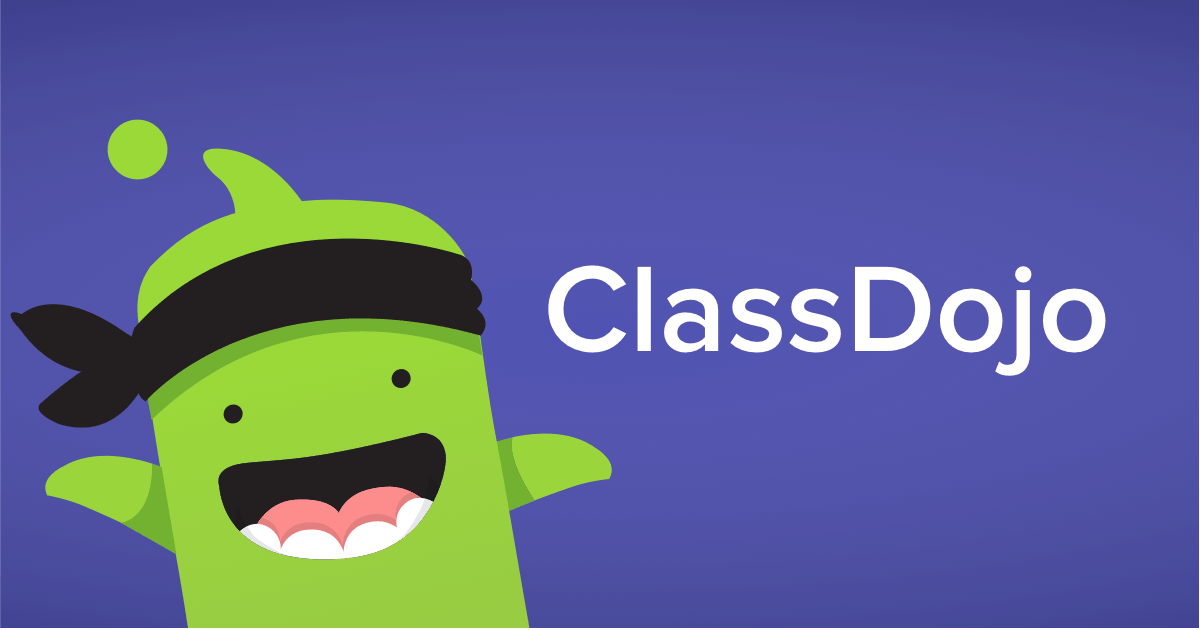 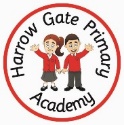 Morning exerciseSession 1MonMorning exerciseEnglish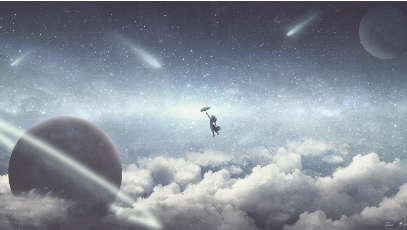 Click on the link to reveal the questions!https://www.onceuponapicture.co.uk/portfolio_page/above-the-sky/TueMorning exerciseMake a postcard for a relative or friend and post it to them. 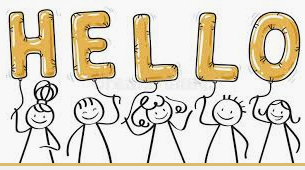 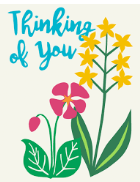 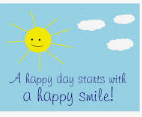 WedMorning exerciseWatch your favourite cartoon or movie and create a Role of the Wall of your favourite character. 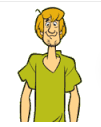 ThuMorning exercisePicnic Day!!Can you hold your own sports day in your garden? This could be laps around the garden, egg and spoon race or sack race. Get the family involved and see who can win the most activities. FriMorning exercise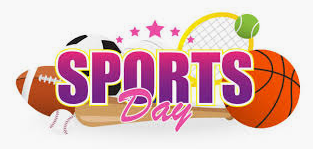 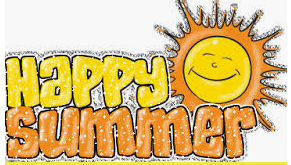 